ffilf     ph    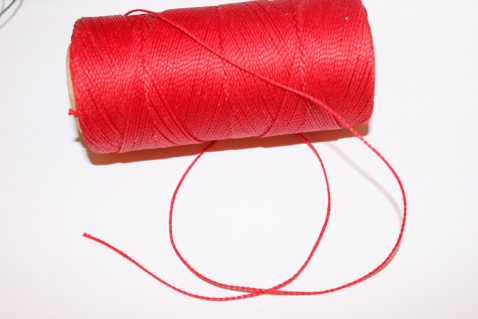 fouragrafe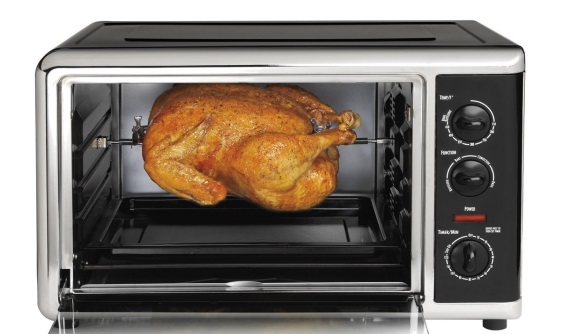 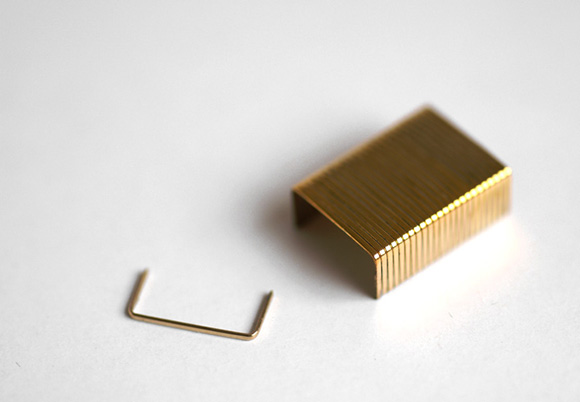 farinephoto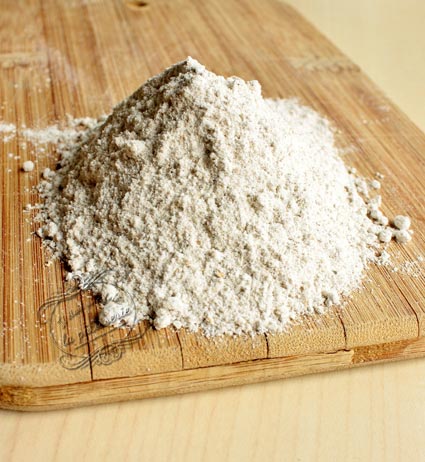 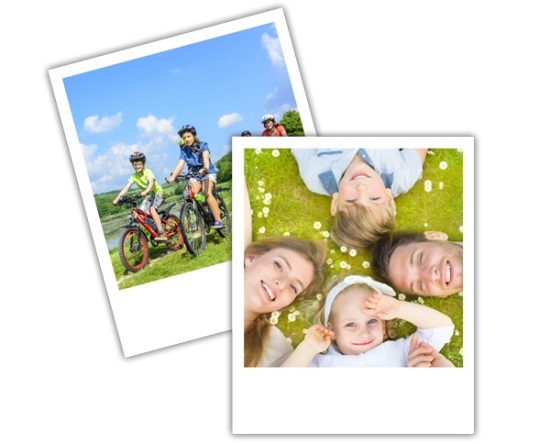 téléphonephoque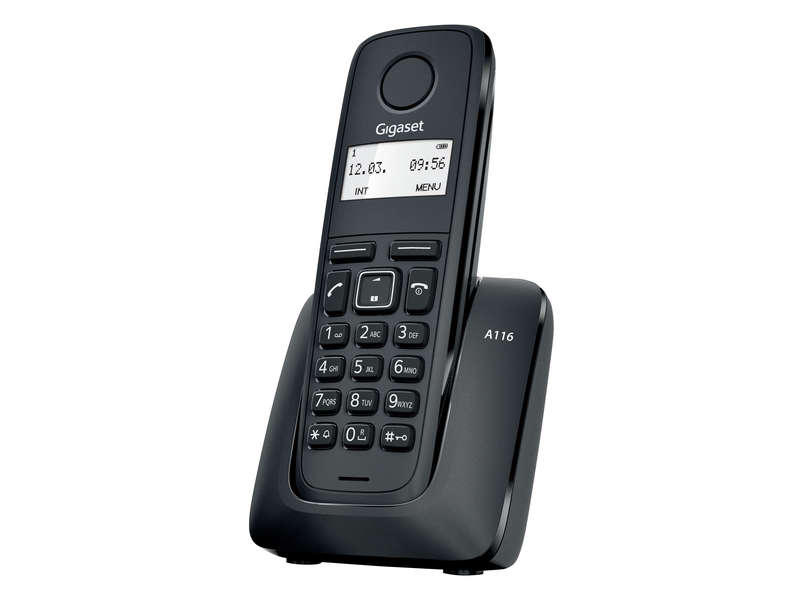 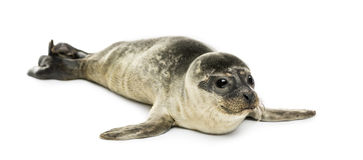 phareéléphant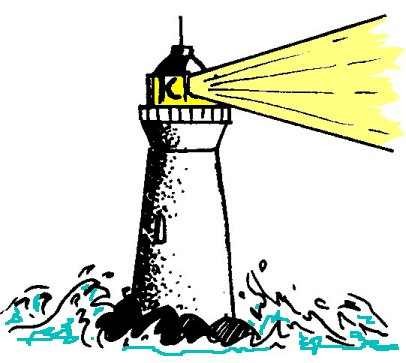 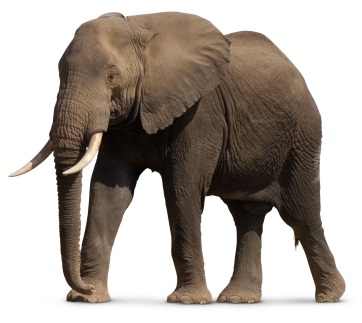 